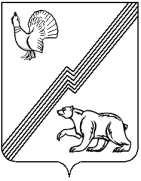 АДМИНИСТРАЦИЯ ГОРОДА ЮГОРСКАХанты-Мансийского автономного округа – Югры                                  ПОСТАНОВЛЕНИЕот  29.03.2013                                                                                                            №    749 О внесении изменений в постановление администрации города Югорска от 09.02.2012 № 277В соответствии с постановлением администрации города Югорска от 26.12.2012 №3442 «Об утверждении базового перечня муниципальных услуг (работ)»:Внести в постановление администрации города Югорска от 09.02.2012 №277 «Об оценке потребности в оказании муниципальных услуг в натуральном и стоимостном выражении» следующие изменения:     Пункт 4 изложить в следующей редакции:«4. Контроль за выполнением постановления возложить на департамент финансов администрации города Югорска (Л.И. Горшкова)».В приложении 1 к постановлению:В пункте 4 приложения слова «от 15.06.2011 № 1221 «Об утверждении реестра муниципальных услуг города Югорска» заменить словами «от 26.12.2012 №3442 «Об утверждении базового перечня муниципальных услуг (работ)».В пункте 14 слова «и управление экономической политики администрации города Югорска» исключить.В абзаце втором пункта 15 слова «в управление экономической политики администрации города Югорска» исключить.В абзаце третьем пункта 15 слова «- в Департамент финансов администрации города Югорска» исключить.Настоящее постановление вступает в силу после его подписания и  распространяется на правоотношения, возникшие с 01.01.2013.Контроль  за  выполнением  постановления   возложить  на заместителя главы администрации города, директора  департамента  финансов администрации города Югорска Л.И. Горшкову.Глава администрации		М.И.Бодакгорода Югорска